第五代路名牌制作安装、清单及要求简介矩形牌面：厚度为2mm,铝型材板材，要求为正规厂家的合格品，单块版面不得拼接，版面平整度不大于3mm/，根据安装时需要可以在版面钻孔或开槽，但不能对版面的平整性和力学性能有实质改变。反光膜：按照《公路交通标志反光膜》GBT1822-2002,6.2.2表4执行。同一版面内同色反光膜不得拼接，丝网印书底色和黑色标识内容内部链接件：用于联接两块牌面，使路名牌达到双面指示的效果。由安装单位根据自己的专长进行设计制作，但应达到以下要求：牌面在人力作用下不能分开,在热胀冷缩的影响下不会松动。两块牌面的间距为2-4cm。两块牌面之间的夹缝必须封闭。构件的焊接部位不得外露。构件对牌面要有足够多的支撑力,在人踩踏作用下不致凹陷。要求构件采用金属材料。安装时要求两块牌面错位不得超过1.5mm。立杆托盘：ABS塑料，颜色同立杆颜色一致，要求做到8年左右不变色不氧化。要求托盘能对牌面起到固定作用使牌面在普通成人作用下不能转动、不能拆除,并能做到借助工具在不破坏路名牌构件的情况下完成路名牌和立杆的分离。立杆：外径为78mm或89mm，壁厚2.5mm镀锌钢管，为单根完整钢管，不得焊接或联接，涂刷银灰色保护漆，首次涂刷要求在自然状态下保持至少2年不脱落变色。路名牌底距离地面净高不小于2.5m，立杆倾斜不大于3mm/m底部固定钢板:底板厚度8mm与立杆间焊接链接,并焊接加强版。要求：水平安装固定基础地笼：底板厚度为8mm，钢筋笼焊接链接，浇筑C30混凝土。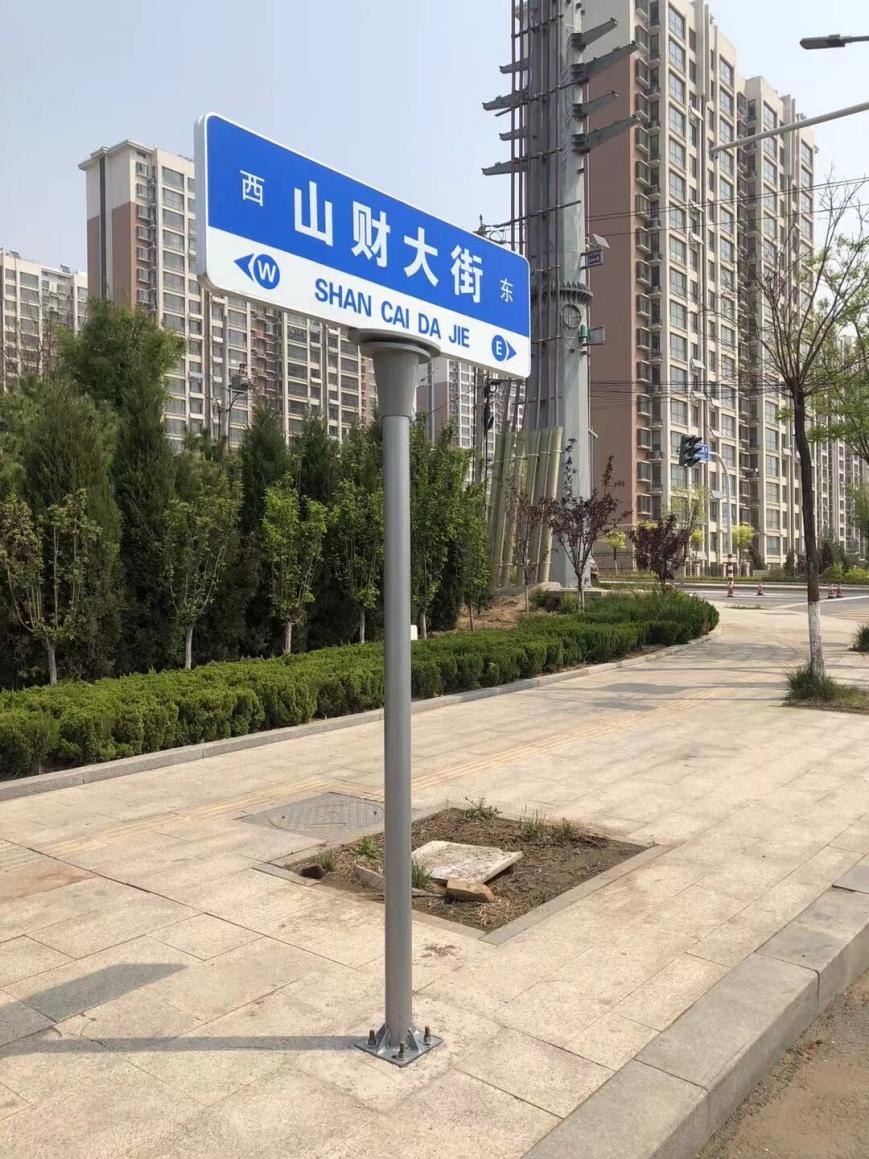 